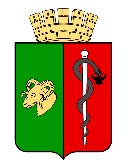 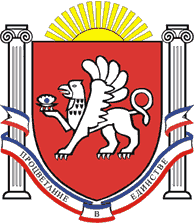 РЕСПУБЛИКА КРЫМЕВПАТОРИЙСКИЙ ГОРОДСКОЙ СОВЕТ
Р Е Ш Е Н И ЕII созывСессия №__________________               г. Евпатория                                №__________
Об утверждении Положения о порядке привлечения и расходования средств безвозмездных поступлений от физических и юридических лиц, в том числе добровольных пожертвований в бюджет муниципального образования городской округ Евпатория Республики Крым        В соответствии со ст. ст. 41, 47 Бюджетного кодекса Российской Федерации, ст. ст. 124, 582 Гражданского кодекса Российской Федерации,                   ст.35 Федерального закона от 6.10. 2003  № 131-ФЗ «Об общих принципах организации местного самоуправления в Российской Федерации», Федеральным законом от 12 января 1996 года № 7-ФЗ «О некоммерческих организациях», Уставом муниципального образования городской округ Евпатория  Республики Крым, в целях создания условий для привлечения и расходования безвозмездных поступлений от физических и юридических лиц, в том числе добровольных пожертвований в бюджет муниципального образования городской округ Евпатория Республики Крым, - городской совет РЕШИЛ:       1. Утвердить Положение о порядке привлечения и расходования средств безвозмездных поступлений от физических и юридических лиц, в том числе добровольных пожертвований в бюджет муниципального образования городской округ Евпатория Республики Крым. Прилагается       2. Настоящее решение вступает в силу с момента обнародования на официальном портале Правительства Республики Крым – http://rk.gov.ru в разделе: муниципальные образования, подраздел – Евпатория, а также на официальном сайте муниципального образования городской округ Евпатория Республики Крым – my-evp.ru в разделе Документы, подраздел – Документы городского совета в информационно-телекоммуникационной сети общего пользования.       3. Контроль за исполнением настоящего решения возложить на главу администрации города Евпатории Республики Крым. Председатель Евпаторийского городского совета                                             Э.М. ЛеоноваПоложение о порядке привлечения и расходования средств безвозмездных поступлений от физических и юридических лиц, в том числе добровольных пожертвований в бюджет муниципального образования городской округ Евпатория Республики Крым1.1. Настоящее Положение разработано в соответствии со статьями 41, 47 Бюджетного кодекса Российской Федерации, ст. ст. 124, 582 Гражданского кодекса Российской Федерации, ст. 55 Федерального закона от 06.10.2003 N 131-ФЗ "Об общих принципах организации местного самоуправления Российской Федерации", Федеральным законом                   от 12.01.1996 N 7-ФЗ «О некоммерческих организациях», Законом Республики Крым от 21.08.2014 N 54-ЗРК "Об основах местного самоуправления в Республике Крым",                                 ст. 49 Устава муниципального образования городской округ Евпатория Республики Крым.1.2. Настоящее Положение устанавливает порядок зачисления и расходования средств безвозмездных поступлений от физических и юридических лиц, в том числе добровольных пожертвований (далее - безвозмездные поступления) в бюджет муниципального образования городской округ Евпатория Республики Крым (далее - бюджет городского округа) в муниципальном образовании городской округ Евпатория Республики Крым.1.3. В настоящем Положении используются следующие понятия и термины:Одаряемый - муниципальное образование городской округ Евпатория Республики Крым (далее - городской округ Евпатория) в лице Администрации города Евпатория Республики Крым.Жертвователь - физическое или юридическое лицо независимо от организационно-правовой формы, в том числе политические партии, некоммерческие организации, осуществляющие добровольное пожертвование по собственной инициативе на добровольной основе, не влекущее получения данными физическими и (или) юридическими лицами материальной выгоды, оказания им услуг либо возникновения у кого-либо обязанностей по отношению к ним. Размер (объем) пожертвований не ограничен.Безвозмездные поступления от физических и юридических лиц - добровольные и безвозмездные пожертвования, имущественные взносы и (или) перечисления денежных средств физическими лицами и (или) юридическими лицами в общеполезных целях городскому округу Евпатория Республики Крым, не влекущие получение данными физическими и (или) юридическими лицами материальной выгоды, оказание им услуг либо возникновение у кого-либо обязанностей по отношению к ним.1.4. Безвозмездные поступления привлекаются с целью решения вопросов местного значения и иных вопросов, не отнесенных к вопросам местного значения муниципального образования городской округ Евпатория Республики Крым, определенных федеральными законами, законами Республики Крым и Уставом муниципального образования городской округ Евпатория Республики Крым.1.5. Безвозмездные поступления от физических и юридических лиц могут поступать в виде:- бескорыстной (безвозмездной) передачи в собственность муниципального образования имущества, в том числе денежных средств;- бескорыстной (безвозмездной) передачи в собственность муниципального образования объектов интеллектуальной собственности;- бескорыстного (безвозмездного) наделения правами владения, пользования и распоряжения любыми объектами права собственности;- добровольных пожертвований с указанием конкретной цели платежа;- бескорыстного (безвозмездного) выполнения работ, оказания услуг юридическими или физическими лицами, осуществляющими добровольное пожертвование.1.6. При привлечении и расходовании безвозмездных поступлений устанавливаются следующие принципы:- добровольность;- безвозмездность;- неограниченность в размерах;- законность;- гласность при использовании;- целевое использование;- конфиденциальность при получении добровольных пожертвований.2. Порядок привлечения безвозмездных поступлений2.1. Органы местного самоуправления муниципального образования городской округ Евпатория Республики Крым осуществляют следующие полномочия в сфере привлечения безвозмездных поступлений:- формирование и осуществление муниципальных программ (подпрограмм), содержащих мероприятия, направленные на поддержку добровольчества (волонтерства), с учетом национальных и местных социально-экономических, экологических, культурных и других особенностей;- утверждение порядка взаимодействия органов местного самоуправления, муниципальных учреждений с организаторами добровольческой (волонтерской) деятельности, добровольческими (волонтерскими) организациями;- оказание поддержки организаторам добровольческой (волонтерской) деятельности, добровольческим (волонтерским) организациям, в том числе в их взаимодействии с муниципальными учреждениями и иными организациями, социально ориентированным некоммерческим организациям, государственным и муниципальным учреждениям, обеспечивающим оказание организационной, информационной, методической и иной поддержки добровольцам (волонтерам), организаторам добровольческой (волонтерской) деятельности и добровольческим (волонтерским) организациям.2.2. Физические и юридические лица вправе обращаться в органы местного самоуправления городского округа Евпатория Республики Крым с предложениями о передаче безвозмездных поступлений на конкретно указанные цели либо выступать инициаторами внесения добровольных пожертвований без указания их целевого назначения. Жертвователи вправе обратиться в Администрацию города Евпатория Республики Крым с заявлением о предоставлении необходимой информации для самостоятельного определения размера денежных средств, планируемых жертвователем к внесению в виде безвозмездных поступлений, составления сметы расходов для заключения договора о пожертвовании, определения иных существенных условий договора о пожертвовании, который жертвователь намерен заключить с Администрацией города Евпатория Республики Крым.2.3. Привлечение безвозмездных поступлений в виде денежных средств, выполнения работ, оказания услуг от юридических и физических лиц может быть предусмотрено договорами о пожертвовании.2.4. Физические лица и юридические лица вправе беспрепятственно осуществлять безвозмездные поступления на основе добровольности и свободы выбора ее целей.2.5. Физические лица и юридические лица вправе свободно осуществлять безвозмездные поступления индивидуально или объединившись, с образованием или без образования благотворительной организации.2.6. Никто не вправе ограничивать свободу выбора установленных действующим законодательством целей безвозмездных поступлений и форм их осуществления.2.7. С инициативой о привлечении безвозмездных поступлений могут выступать: Глава муниципального образования городской округ Евпатория Республики Крым - председатель Евпаторийского городского совета, депутаты Евпаторийского городского совета, глава администрации города Евпатория.2.8. Обращение Главы муниципального образования городской округ Евпатория Республики Крым - председателя Евпаторийского городского совета, депутатов Евпаторийского городского совета, главы администрации города Евпатория к юридическим и физическим лицам о безвозмездных поступлениях городскому округу Евпатория Республики должно содержать в себе основные направления расходования привлекаемых безвозмездных поступлений и цели использования имущества (прав).Обращения о привлечении безвозмездных поступлений могут доводиться до жертвователей через средства массовой информации, а также на собраниях, конференциях, телерадиопередачах.2.9. Информация о привлечении безвозмездных поступлений доводится до сведения неограниченного круга лиц через средства массовой информации, а также иными способами, определенными п. 2.8 настоящего Положения.2.10. В случае указания конкретных целей использования безвозмездных поступлений орган местного самоуправления городского округа Евпатория в лице Администрации города Евпатория Республики Крым в течение 30 дней принимает решение о целесообразности реализации предложения и принятия безвозмездных поступлений. Жертвователь информируется о принятом решении в письменном виде в течение 10 дней после принятия решения.3. Порядок приема безвозмездных поступлений3.1. Между жертвователем и одаряемым заключается договор добровольного пожертвования, а также подписывается акт приема-передачи, который является неотъемлемой частью договора.3.2. От имени городского округа Евпатория стороной договора добровольного пожертвования (одаряемый) выступает Администрация города Евпатория Республики Крым. Право подписания договора добровольного пожертвования предоставляется главе администрации города Евпатория Республики Крым, а также лицу, его замещающему, заместителям главы Администрации города Евпатория Республики Крым по письменному поручению главы администрации города Евпатория Республики Крым.3.3. Налогообложение безвозмездных поступлений осуществляется в соответствии с Налоговым кодексом Российской Федерации.3.4. Имущественные безвозмездные поступления оформляются актом приема-передачи, который является неотъемлемой частью договора добровольного пожертвования, и в случаях, установленных действующим законодательством, подлежит государственной регистрации. Принимаемое от жертвователя имущество является собственностью городского округа Евпатория и учитывается в реестре имущества, находящегося в муниципальной собственности городского округа Евпатория. Стоимость передаваемого имущества определяется на основании цены, действующей на данный или аналогичный вид имущества на дату подписания договора. Данные о действующей цене должны быть подтверждены документально, а в случае невозможности документального подтверждения учитываются в условной оценке "1 объект - 1 рубль". Изменение стоимости имущества должно быть осуществлено в срок, не превышающий 90 календарных дней, на основании документа об оценке рыночной стоимости имущества, выполненного в соответствии с законодательством об оценочной деятельности.3.5. Перечисление жертвователем денежных средств может осуществляться только безналичным путем через банковские организации и учитываться в бюджете городского округа Евпатория в соответствии с Бюджетным кодексом Российской Федерации, а также в соответствии с принятыми нормативно-правовыми актами Республики Крым и городского округа Евпатория. Безвозмездные поступления в виде денежных средств зачисляются в бюджет городского округа Евпатория на единый счет бюджета городского округа Евпатория, открытый в Управлении Федерального казначейства по Республике Крым, и учитываются по коду бюджетной классификации "Прочие безвозмездные поступления в бюджеты городских округов".3.6. При перечислении средств безвозмездных поступлений в платежно-расчетных документах в назначении платежа указывается конкретная цель направления расходования средств (в случаях, если такое условие указано жертвователем).3.7. Принятие безвозмездных поступлений в виде имущества оформляется актом приема-передачи, который является неотъемлемой частью договора о пожертвовании.3.8. При обращении за безвозмездными поступлениями указываются цели привлечения безвозмездных поступлений и конкретные вопросы, требующие решения за счет привлечения пожертвований.3.10. Безвозмездные поступления от юридических и физических лиц, осуществивших добровольное пожертвование в виде выполненных работ и (или) оказанных услуг, оформляются актом о выполнении обязательств, который является неотъемлемой частью договора.3.11. С целью оценки обоснованности предложений, указанных в пункте 2.2 настоящего Положения, Администрация города Евпатория Республики Крым создает постоянно действующую комиссию с количественным составом не менее 5 человек. Должностной состав комиссии и положение о работе комиссии утверждаются постановлением Администрации города Евпатория. В состав комиссии включаются должностные лица Администрации города Евпатория, а также два депутата Евпаторийского городского совета Республики Крым по представлению Главы муниципального образования городской округ Евпатория Республики Крым - председателя Евпаторийского городского совета Республики Крым.3.12. Комиссия в срок, не превышающий 30 дней со дня поступления обращения, представляет заключение о целесообразности реализации предложения и принятия безвозмездных поступлений, которое оформляется протоколом заседания комиссии. Протокол заседания комиссии является основанием для принятия безвозмездных поступлений. Заявитель информируется о принятом решении в письменном виде в течение 10 дней с даты подписания протокола заседания комиссии.4. Порядок расходования безвозмездных поступлений4.1. Безвозмездные поступления расходуются в соответствии со сводной бюджетной росписью бюджета городского округа Евпатория на соответствующий финансовый год и плановый период с учетом их фактического поступления в бюджет городского округа Евпатория. Администрация города Евпатория должна вести обособленный учет всех операций по использованию безвозмездных поступлений.4.2. Безвозмездные поступления направляются на цели, указанные в документе на перечисление безвозмездных поступлений.4.3. Средства безвозмездных поступлений, не использованные в текущем финансовом году, подлежат использованию в следующем финансовом году на те же цели. Не допускается направление безвозмездных поступлений на увеличение фонда заработной платы муниципальных служащих и лиц, замещающих муниципальные должности в городском округе Евпатория, оказание им материальной помощи.4.4. Безвозмездные поступления в форме имущества используются строго в соответствии с целевым назначением, указанным жертвователем, не противоречащим действующему законодательству и целевому назначению имущества.4.5. Не допускается использование безвозмездных поступлений на цели:- не соответствующие уставной деятельности городского округа Евпатория;- противоречащие целевому назначению, указанному жертвователем, за исключением случаев, если цель, указанная жертвователем, противоречит действующему законодательству;- на увеличение фонда заработной платы муниципальных служащих городского округа Евпатория, оказание им материальной помощи.Если в документе на оплату безвозмездных поступлений цель не указана, денежные средства могут расходоваться на:- общественные работы, имеющие социально полезную направленность;- мероприятия общественно-культурного назначения;- муниципальные программы, имеющие социально значимую направленность;- деятельность в сфере образования, культуры, физической культуры и массового спорта;- на проведение праздничных мероприятий, а также мероприятий, связанных с памятными датами;- на проведение различных видов ремонта муниципального имущества, в котором размещены объекты культуры, образования, спорта, здравоохранения;- на иные общеполезные цели для решения вопросов местного значения, не противоречащие действующему законодательству.4.6. Безвозмездные поступления расходуются в соответствии со сводной бюджетной росписью расходов и источников финансирования городского округа Евпатория на соответствующий финансовый год с учетом их фактического поступления в бюджет городского округа Евпатория.4.7. Расходование безвозмездных поступлений осуществляется в соответствии со                     ст. 219 Бюджетного кодекса Российской Федерации путем подтверждения денежных обязательств, принятых получателями средств бюджета городского округа Евпатория.4.8. Закупки за счет средств, полученных от жертвователей, производятся согласно правилам контрактной системы в сфере закупок, в порядке, определенном Федеральным законом от 05.04.2003 N 44-ФЗ "О контрактной системе в сфере закупок товаров, работ, услуг для обеспечения государственных и муниципальных нужд", Федеральным законом от 18.07.2011 N 223-ФЗ "О закупках товаров, работ, услуг отдельными видами юридических лиц".4.9. Требования жертвователей о закупке путем заключения контрактов с единым поставщиком не подлежат удовлетворению ввиду их неправомерности, за исключением случаев, прямо установленных нормами действующего законодательства Российской Федерации и Республики Крым.5. Учет и отчетность безвозмездных поступлений5.1. Учет операций по безвозмездным поступлениям осуществляется главными администраторами доходов бюджета и получателями бюджетных средств в порядке, установленном для учета операций по исполнению расходов бюджета городского округа Евпатория.5.2. Сведения о поступлении и расходовании безвозмездных поступлений включаются в состав отчета об исполнении бюджета городского округа Евпатория за соответствующие периоды текущего финансового года согласно соответствующим кодам бюджетной классификации Российской Федерации.5.3. Получатель безвозмездных поступлений обязан по требованию жертвователя обеспечить доступ к информации, связанной с использованием безвозмездных поступлений.5.4. Главные распорядители бюджетных средств городского округа Евпатория размещают отчеты об использовании безвозмездных поступлений на странице муниципального образования городского округа Евпатория Республики Крым на портале Правительства Республики Крым в информационно-телекоммуникационной сети "Интернет" ежегодно, не позднее 15 января года, следующего за отчетным.5.5. Сведения о поступлении и расходовании безвозмездных поступлений в виде денежных средств включаются в годовой отчет об исполнении бюджета.5.6. Евпаторийский городской совет Республики Крым утверждает отчет об использовании средств безвозмездных поступлений в рамках утверждения отчета об исполнении бюджета городского округа Евпатория за прошедший финансовый год.6. Ответственность и контроль за расходованиембезвозмездных поступлений6.1. Ответственность за нецелевое расходование безвозмездных поступлений несет получатель соответствующих безвозмездных поступлений, в соответствии с действующим законодательством Российской Федерации.6.2. Контроль за целевым использованием безвозмездных поступлений осуществляет Евпаторийский городской совет Республики Крым.7. Заключительные положения7.1. Правоотношения, связанные с безвозмездными поступлениями, не урегулированные настоящим Положением, регулируются действующим законодательством Российской Федерации.7.2. Действие пунктов 2.10, 3.1, 3.11, 3.12, 4.1, 4.2, 4.4, 4.5, 4.6 и 4.8 настоящего Положения не распространяется на правоотношения, связанные с безвозмездными поступлениями на ликвидацию последствий чрезвычайной ситуации в период объявленного режима "Чрезвычайная ситуация" на территории муниципального образования городской округ Евпатория Республики Крым, а поступившие добровольные пожертвования в виде денежных средств Администрация города Евпатория Республики Крым вправе расходовать без учета целей, указанных в документах на перечисление безвозмездных поступлений.